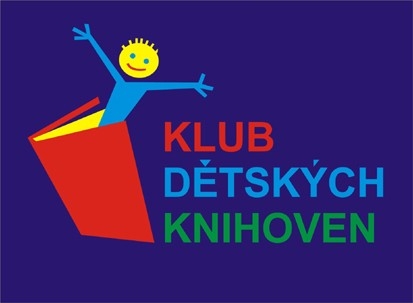 KDKLIBERECKÝ KRAJPLÁN ČINNOSTIROK 2016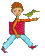 KDK SKIP Libereckého kraje se v roce 2016 opět zapojí podle svých možností a zájmu jednotlivých dětských oddělení knihoven regionu, všech projektů a aktivit KDK SKIP ČR, které se konají celostátně:/Knížka pro prvňáčka, Anketa SUK, Noc s Andersenem, Březen – Měsíc čtenářů, Čtenář roku – Čtenářská třída, Škola naruby aneb vysvědčení pro rodiče, Kamarádka knihovna, celostátní  přehlídka OKNA, Týden knihoven, Den pro dětskou knihu, semináře, pracovní setkávání MT Praha a valná hromada KDK spojená s odborným seminářem.V regionu proběhne již 13. ročník přehlídky vypravěčů Čteme všichni, vypráví jen někdo. Místní kola během měsíce dubna, regionální kolo v Městské knihovně Semily 10. května 2016. Další oblastní kolo bude součástí akcí Týdne knihoven a uskuteční se jako tradičně v Knihovně Václava Čtvrtka v Jičíně.Pro rok 2016 byly vyhlášeny aktivity, kterých se mohou účastnit i dětská oddělení regionu dle svého zájmu a možností. Rok moderní pohádky, projekt k 80. výročí narození českého spisovatele, herce a autora písniček Zdeňka Svěráka a 90. výročí narození spisovatele a pohádkáře Miloše Macourka. Výročí 700 let od narození  otce vlasti Karla IV bude končit dvouletý projekt  Kde končí svět pasováním na Pražském hradě 1. 6. 2016. Další významná výročí spisovatelů pro děti a mládež bude zcela v režii jednotlivých oddělení pro děti a mládež v knihovnách regionu.Pracovní setkání a semináře: MT KDK SKIP ČR: 2. února 2016 Národní knihovna Praha Pracovní setkání Klubka – 10, února 2016 v Městské knihovně Rychnov u Jablonce nad Nisou Současná česká literatura v NKKP Praha 23. února 2016OKNA – celostátní soutěž + odborný seminář pro členy  KDK SKIP – 12. dubna – 13. dubna 2016 – Městská knihovna Sedlčany + doprovodný seminář /Biblioterapie, Listování, loutkové pohádky / Téma soutěže Moderní pohádky – pro I. stupeň ZŠ Současnost literatury pro děti a mládež – duben KVK LiberecRegionální přehlídka aktivit projektu Kde končí svět – závěrečné zhodnocení + výstava Pracovní setkání Klubka – září 2016  Seminář v rámci 20. knihovnické dílny v Jičíně Valná hromada KDK SKIP ČR + odborný seminář 1.11 – 3. 11. 2016 Městská knihovna Hodonín /seminář na téma Nová média v knihovnách a Současná česká literatura pro děti a mládež Pracovní setkání Klubka – listopad 2016KALENDÁRIUM: LEDEN Přihláška do celostátního projektu Knížka pro prvňáčka -  Už  jsem čtenář, plán doprovodných aktivit, 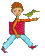  Anketa SUK 2015 – o nejhezčí knihu roku Přihláška na OKNA /O knihovnických aktivitách – Městská knihovna Sedlčany ÚNOR  Vyhlášení přehlídky vypravěčů – Čteme všichni, vypráví jen někdo  Registrace a příprava akcí BMČ. Čtenář roku – nominace nejlepších Čtenářských tříd  Vyhlášení projektů výchovy ke čtenářství – Rok Zdeňka Milera – Knížka malovaná, Rok   moderní pohádky a další.  Přihlášení do 16. ročníku Noci s Andersenem BŘEZEN Zapojení dětských oddělení do BMČ, Čtenářské kluby- čtenářské dílny, Týden čtení  29.2. – 6.3.2016 DUBEN   Přehlídka vypravěčů Čteme všichni, vypráví jen někdo – místní kola  Současnost literatury pro děti a mládež - 14. ročník konference -  KVK Liberec  Ve spolupráci s Katedrou českého jazyka a literatury.Téma: Podoby příběhů v současné literatuře pro dospívající a mladé dospělé.  Koná se 7. – 8. 4. 2016Účast na slavnostním vyhlášení Ankety SUK 2015 v PNP Praha  6. 4 2016       OKNA – soutěž na téma Moderní pohádka – Městská knihovna Sedlčany,  12. 4. – 13.  4.  2016  +  doprovodný seminář Měsíc pro planetu Zemi – ekologická výchova pro děti a mládež, Ukončení fotosoutěže Ohrožená příroda Regionální přehlídka Kde končí svět – ukončení projektu v regionu – program + výstava 26. 4. 2016 /výtvarné a literární práce z projektu odevzdat do 11. 4. 2016KVĚTEN  Regionální kolo přehlídky v umění vyprávět – Městská knihovna Semily, 10.5.2016  Svět knihy – Knižní veletrh Praha – v rámci spolupráce Rosteme s knihou – vystoupení  čtenářů z našeho regionu v programu Vyhlášení projektu Kamarádka knihovna – v novém pojetí  ČERVEN Slavnostní pasování na pražském hradě – ukončení 10 ročníku projektu Kde končí svět          Ukončení 7. ročníku projektu Knížka pro prvňáčka Už jsem čtenář, zhodnocení jednotlivých zapojených knihoven, předání knížek 10. jubilejní ročník Veletrhu dětské knihy v Liberci 2. – 4. 6. 2016 téma: Dobrá ilustrace – kouzelná vrátka ke knize. Jubilejní veletrh se zaměří na význam ilustrace v přístupu dítěte ke knize. Celá akce je pořádána se základní nosnou myšlenkou, ukázat dětem, jejich rodičům, prarodičům a pedagogům co největší šíři dětské literatury a pomocí doprovodných programů pootevřít cestu k dětskému čtenářství. Den čtenářů na hradě – 14. 6, 2016ČERVENEC Účast na semináři v Chrudimi – Loutkařská přehlídka /seminář od 30. 6. do 2. 7. 2016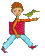 ZÁŘÍ Účast na Knihovnické dílně v Jičíně, 6. 9. – 8. 9. 2016 Pracovní setkání Klubka  Evropský týden mobility, Dny památek a další ŘÍJEN Týden knihoven 3.10. – 9,10. 2016 Oblastní kolo přehlídky vypravěčů – Knihovna Václava Čtvrtka v Jičíně 6,10. 2016Říjen – měsíc stromů Podklady pro zprávu KDK SKIP LISTOPAD  Valná hromada KDK SKIP – 1. 11. -   3. 11. 2016 Městská knihovna Hodonín + doprovodný odborný seminář Uzavření všech projektů výchovy ke čtenářstvíPOETIKA – recitační soutěž na počest básníka Josefa Hory 70. výročí úmrtí /cyklus pořadůcelostátní akce /festival poezie/Pracovní setkání KlubkaDen pro dětskou knihu – 26.11. 2016PROSINECZpráva o činnosti KDK SKIP Libereckého kraje za rok 2016Kalendář z akcí roku 2016 /foto kronika / Plán činnosti KDK SKIP Libereckého kraje může být během roku doplněn. 